Additional file 1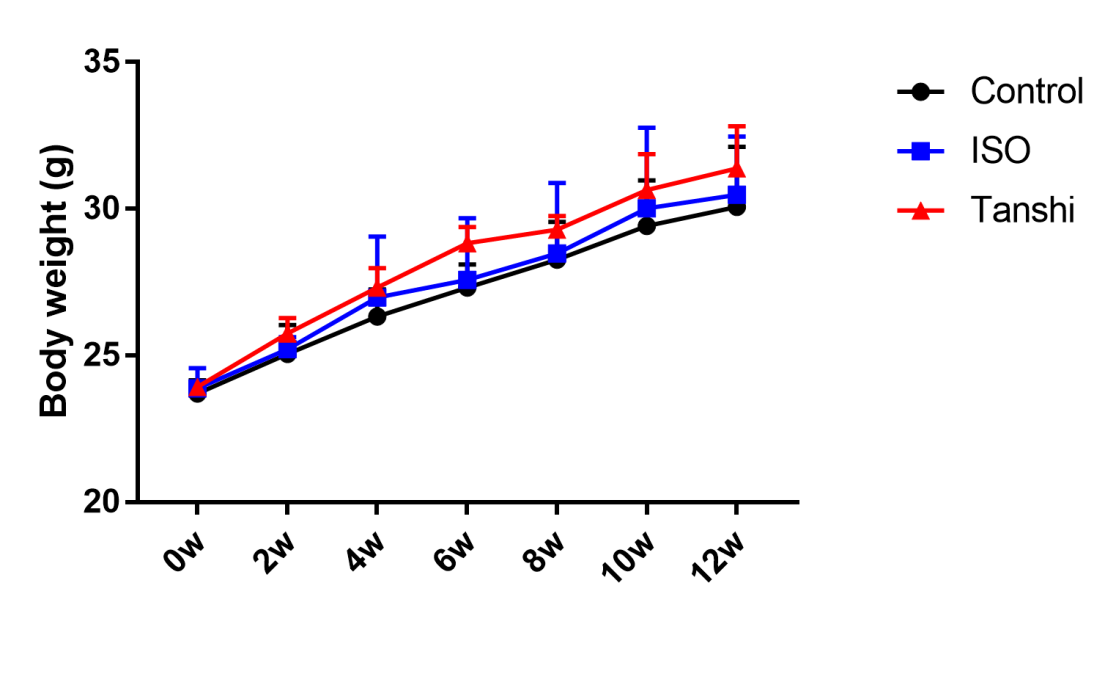 Figure S1 Body weight. The body weights of mice in control, ISO and Tanshi groups were measured every two weeks. 